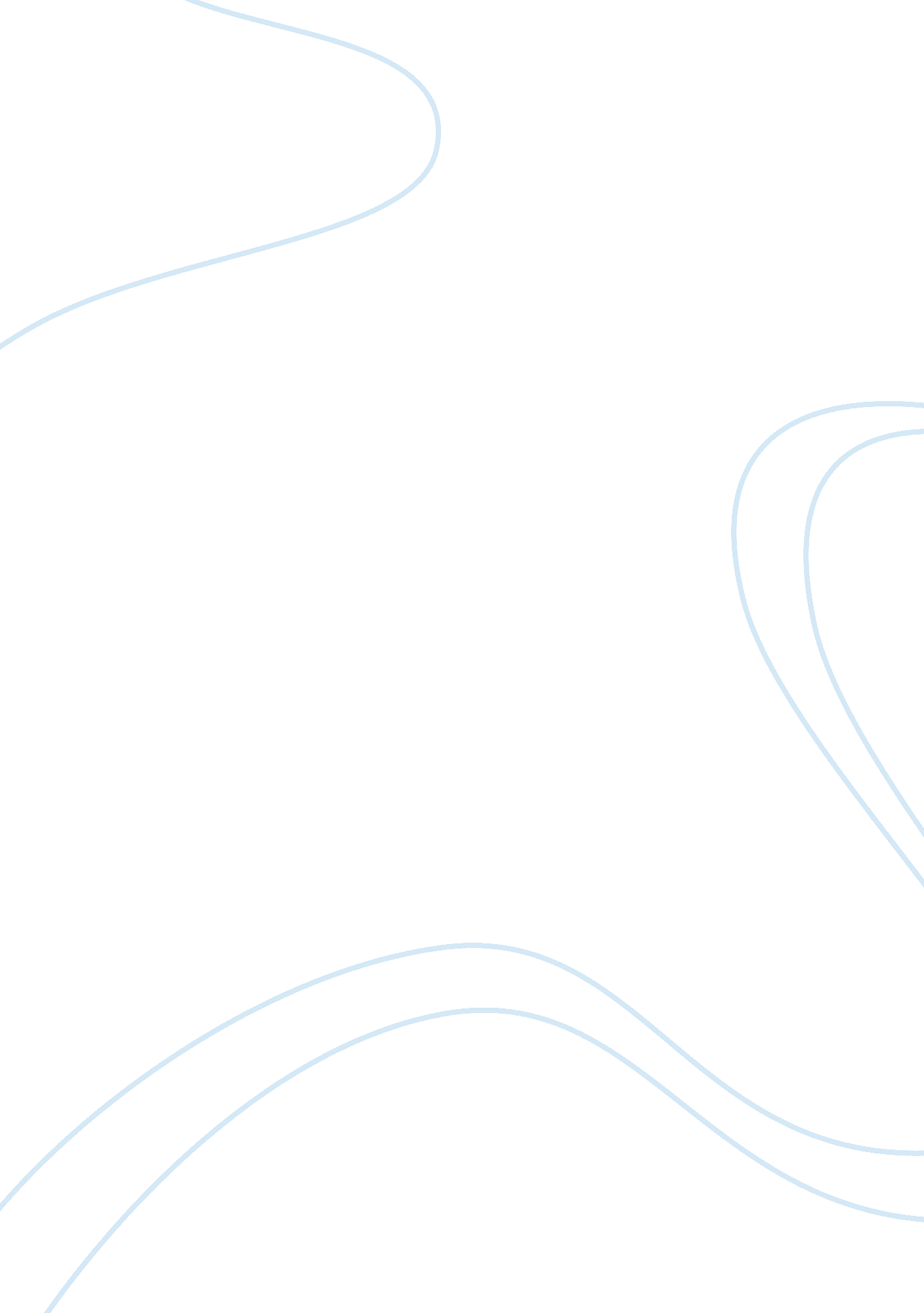 Develop road safety cultureTransportation, Road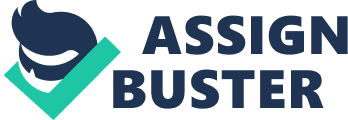 Transportation is one of the basic things that people use and need in their everyday lives. We use different modes of transportation like airplanes, trains, boats, cars, and motorcycles. But the most abundant and commonly used of these are the cars, buses, and motorcycles. This is the reason why there are a lot of vehicular accidents that happen every day. It may be caused by a lack of discipline of the driver, refusal to follow traffic rules, or poor infrastructure. Vehicular accidents usually lead to injuries or even death. However, there are traffic laws that may prevent these kinds of accidents to happen, but it is still up to the driver to follow these rules. Every day when we open the newspaper we read about manyroad accidents. Millions of people nowadays are killed of accidents. But did anybody try to analyse the reasons of this serious problem? How to avoid this much of accident every day? Who is responsible for it? How can we manage to decrease the danger & effects of these accidents? How can we develop a system where the road safetyculturecan easily inherit? Simply it's by understanding our road safety rule ; regulations. The only solution to avoid these kinds of problems is to develop a road safety culture in general people so that they follow the Safety rules and obey the laws of Traffics. Many people are not learning about road safety at their schools. In my opinion, I see that we must educate our children in young ages about road safety ; how to safe ourselves when we are walking in the road. Many of our children go to schools by foot when their schools are not far away from their houses. This is not only the teachersresponsibilityas well as their parents responsibility too. Apart of this the Government also has too look very deeply into the roads infrastructure and creates the different lines as per the category of the vehicle and Zebra crossing with the attendants who will help needy people to cross the roads. I understand that nobody want to have an accident in his life. And nobody wants anyone to accuse him. In my opinion there are two major reasons for this high number of accidents, speed ; carelessness. So we must advise drivers to drive on the limits of the local roads ; accuse them or their families when the reason of accident was because of high speed driving. Drivers must be well educated regarding road safety ; what to do what not to do. This is also not enough to control the speed, Government need to take a strict action about this to create a low that the people should fear to drive very fast or beyond the speed limit. Normally once the License if granted to one person that is valid for next 15 years, but I think it should be reduced to 5 Years and after 5 Years he has to give again the written and driving test for the renewal of the Licenses. Many people are killed, left seriously injured ; incapacitated for life. Why? Because many teenagers drive without license, drives fast ; careless regarding this issue, talking over phone while driving, non-maintained vehicle or drunk. All the signals at least should haveCCTVcameras so that is any one breaks the signals can capture by Camera. RF IDs should be installed in every car so that by the help of speedometer the speed and the details of the car can be captured easily. Huge number of the Traffic control Cops need to be appointing so that before thinking of breaking any traffic rules any one can see the appearance of the cops also to punish. These are the least not last Road safety tricks; we just need to remember whatever we learnt and follow these rules and I think to make a Culture to follow the Road safety rules Media, campaign, Educationsystem and the strict rules can help us to develop and a Road Safety Culture in Modern era. If we all contribute to create a society where everyone just follow the rules and also help others to follow Road safety rules then very soon I think a Culture will automatically develop and which will automatically inherit to our children. 